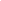 How is it possible to implement the invention or idea into practice?Give the definition and general principles of International Law.What are the main types of treaties?Dwell upon the process of treaty – making: accreditation and full powers.Dwell upon the process of treaty – making: authentication, signature of the text and ratification of a treaty.On what grounds may the validity of a treaty be challenged by one or more of the parties concerned?In what cases may a treaty be unilaterally abrogated or denounced?What is the difference between territorial and extra – territorial asylum granted by a state to an alien?Why is the question of granting diplomatic asylum to an alien still the subject of acrimonious discussion?What are the main requirements of granting or not granting diplomatic asylum on the basis of the Caracas Convention of 1954?Dwell upon the specific circumstances stipulated in the European Convention on Extradition and on the Suppression of Terrorism (1977) in which extradition is not applicable.What is the difference between the two notions: recognition de facto and recognition de jure?How and over whom is the jurisdiction of a state generally extended? What fundamental principles are stipulated in the Conventions when a state grants nationality to a person?  How is it possible to implement the invention or idea into practice?Give the definition and general principles of International Law.What are the main types of treaties?